TEXAS WORKFORCE COMMISSION
Workforce Development LetterTo:		Local Workforce Development Board Executive Directors		Commission Executive Offices integrated service area managersFrom:		Reagan Miller, Director, Child Care & Early Learning DivisionSubject:	Child Care Provider Data and Board Agreements—UpdatePURPOSE: The purpose of this Workforce Development (WD) Letter is to provide Local Workforce Development Boards (Boards) with updated guidance on policy and automation changes related to providers that participate in the Child Care Services (CCS) program.RESCISSIONS: WD Letter14-22BACKGROUND:On September 13, 2022, the Texas Workforce Commission’s (TWC) three-member Commission (Commission) approved amendments to TWC Chapter 809 Child Care Services rules. These amendments include changes to implement House Bill 2607, 87th Texas Legislature, Regular Session (), which requires all CCS providers to participate in the Texas Rising Star program. The legislation creates a new entry level for CCS providers and requires all CCS providers to attain at least a Two-Star certification in the Texas Rising Star program. The approved rule amendments also standardize several policies at the state level to ensure greater consistency from CCS providers.Additionally, in July 2022, TWC selected a vendor to implement a new CCCM system to replace the hild are program functions in The Workforce Information System of Texas (TWIST) and include a modernized process for capturing child care automated attendance. TWC has developed resources and guidance to support changes in the following provider-related areas:CCS provider data cleanup in TWISTOngoing provider data entry requirements in TWIST and Children’s Learning Institute (CLI) EngagePROCEDURES:No Local Flexibility (NLF): This rating indicates that Boards must comply with the federal and state laws, rules, policies, and required procedures set forth in this WD Letter and have no local flexibility in determining whether and/or how to comply. All information with an NLF rating is indicated by “must.”Local Flexibility (LF): This rating indicates that Boards have local flexibility in determining whether and/or how to implement guidance or recommended practices set forth in this WD Letter. All information with an LF rating is indicated by “may” or “recommend.”TWIST Provider Data NLF:	Boards must the following information for all providers with active agreements: Child Care Regulation (CCR) license number (A program associated with an active Board agreement must also be active with CCR.)CCS provider agreement datesIneligibility datesTexas Rising Star and accreditation statusProvider published ratesHoliday schedulesStatus as a prekindergarten partnership siteTerminated CCS provider agreements (if a provider no longer accepts CCS children or is closed)NLF:	For active CCS providers with license number changes identified during review, Boards must:end the current agreement and open child care referrals in TWIST with the current date (do not backdate);set up an agreement under the new license number in TWIST, with the start date as the day after the current date (do not backdate or overlap agreement dates under the old license number); andset up the open child care referrals under the new license number beginning with the day after the current date.Graphic Illustrating Overlapping Time Periods Described Above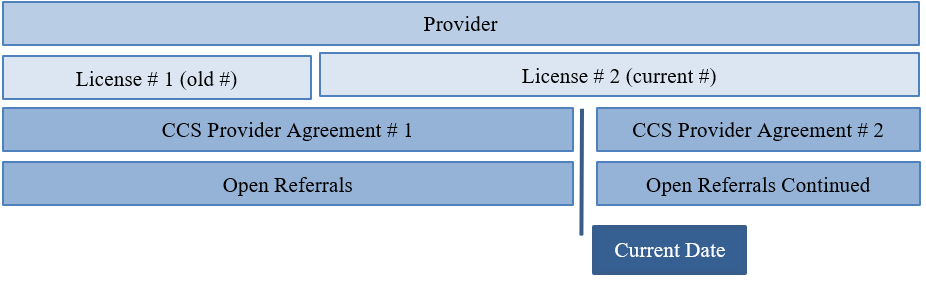 LF:	Boards may use the TWC-provided CCS Provider Data by Board spreadsheet to help in their review. Child Care & Early Learning staff members are also available to provide technical assistance related to a Board’s data cleanup.Ongoing Provider Data Entry RequirementsTWISTNLF:	To ensure proper payment processing of direct care reimbursements Boards must, at a minimum, ensure that the following data is entered within three business days of receipt and is in alignment with the Board’s payment schedule:New license/operation number issued by CCR CCS provider agreement datesIneligibility datesTexas Rising Star and accreditation status changesProvider published ratesHoliday schedulesStatus as a prekindergarten partnership siteTerminated CCS provider agreementsCounselor notes related to the data aboveLF:	Boards may require staff members to enter other Board-specific provider-related data into TWIST based on local policy and/or procedure.NLF:	Boards must ensure that staff members update provider agreement data in TWIST within three business days of execution of a new or updated provider agreement.CLI EngageNLF:	Boards must ensure that all Texas Rising Star staff members have access to CLI Engage and are provided access to the CLI Engage User Guide (EUG), which is available to Boards on TWC’s intranet. NLF:	Boards must ensure that new Texas Rising Star staff members are onboarded into Engage and that they obtain access to the Texas Rising Star Assessment Training and Certification Program (ATCP) within 10 business days of their start date. Onboarding includes the following:The new staff member creates an Engage user account.The Board’s Community District User (CDU) notifies CLI of the new staff member via the Engage Help Ticketing System, including the individual’s name, role, email address, and Board.NLF:	Boards must also ensure that the Board’s CDU assigns new staff members in Engage to child care programs  will work with as described in the EUG. Assignments in Engage must be completed prior to staff member working with their assigned program.NLF:	Boards must ensure that the following Texas Rising Star–related events are documented in the Engage Event Log within five business days of the event and include adequate detail for future reference:Details of child care program facility changesDocumentation of mentoring visitsOther relevant information related to the child care program’s ongoing status in Texas Rising Star as required by the Texas Rising Star Staff HandbookNLF:	Boards must ensure that after receiving an Interest Form from a child care program, the Board’s CDU assigns a Texas Rising Star mentor to the child care program within 10 business days.NLF:	Boards must also ensure that mentors work with child care programs to develop a Continuous Quality Improvement Plan (CQIP) and enter the resulting plan in the Engage CQIP tool within five business days of developing the plan goals and action steps. Additionally, Boards must ensure that once action steps have been completed, the CQIP is updated within five business days.Blended Rates for SchoolAge ChildrenNLF: 	Boards must be aware that the formula use to calculate blended child care rates is Blended Rate = ((Part-Time rate x 175)+(Full-Time rate x 30))/205 days.INQUIRIES:Send inquiries regarding this WD Letter to childcare.programassistance@twc.texas.gov.ATTACHMENTS: Attachment 4: Revisions to WD Letter 14-22, Shown in Track ChangesREFERENCES:	Texas Workforce Commission Chapter 809 Child Care Services Rules	CLI Engage User GuideID/No:  WD 14-22, Change Date:  April 29, 2024Keyword: Child CareEffective:Immediately